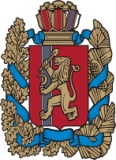   МАНЗЕНСКИЙ СЕЛЬСКИЙ СОВЕТ ДЕПУТАТОВБОГУЧАНСКОГО РАЙОНАКРАСНОЯРСКОГО КРАЯ                                                                   Р Е Ш Е Н И Е                              14.11.2023                                         п. Манзя                                      №  20/51О назначении и проведении итогового собрания граждан по выдвижению инициативного проекта на конкурсный отбор для получения финансовой поддержки из бюджета Красноярского края    В соответствии с решением Манзенского  сельского Совета депутатов от 25.05.2021 № 50/175 «Об утверждении Порядка назначения и проведения собрания (конференции) граждан в целях рассмотрения и обсуждения вопросов внесения инициативных проектов в Манзенском сельсовете», руководствуясь Уставом Манзенского сельсовета, Манзенский сельский Совет депутатов  РЕШИЛ:Назначить собрание граждан в целях выдвижения инициативного проекта на конкурсный отбор для получения финансовой поддержки из бюджета Красноярского края:дата, время, место проведения собрания граждан: 24.11.2023 
в 19 час. 00 мин. в помещении, расположенном по адресу: Красноярский край, Богучанский район, п.Манзя, ул. Ленина, 20 (здание СДК «Сибиряк»);повестка собрания: выдвижения инициативного проекта на конкурсный отбор для получения финансовой поддержки из бюджета Красноярского края;территория или часть территории Манзенского сельсовета на которой проводится собрание: п.Манзя Богучанского района;численность населения п.Манзя имеющих право на участие в проведении собрания: 1381 человек;5) способ проведения собрания граждан: очный.Настоящее решение подлежит официальному опубликованию в периодическом печатном  издании «Манзенский  вестник» и подлежит размещению на официальном сайте администрации Манзенского сельсовета.3. Контроль за исполнением настоящего решения оставляю за собой.Председатель  Манзенского  сельского                                              Совета депутатов                                                                  А.Н.Паршинцева                                Глава Манзенского сельсовета                                            Т.Т.Мацур